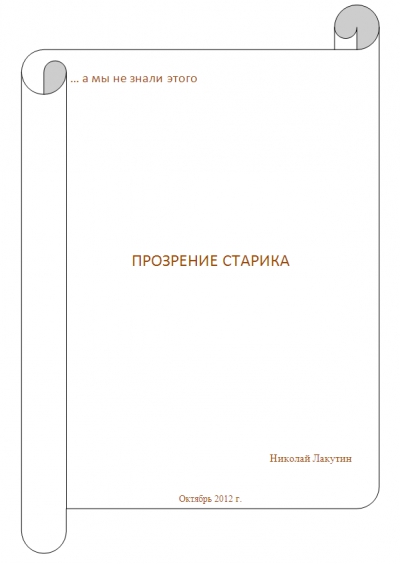 *** Потихоньку крадясь в пробке обычного пятничного вечера, на подъезде к светофору, открытое окно машины Андрея поравнялось с продовольственным киоском. Однорукий парень пятнадцати – двадцати лет что-то пытался купить. Торопиться некуда, впереди всё забито транспортом, цвет светофора не имеет значения, со всех сторон вклиниваются друг в друга ряды машин, ведущие за собой километровые пробки.   Андрей принялся наблюдать за тем как парень одной рукой достал из сумочки, висящей на плече мелочь, разложил её на приступочке киоска, выбрал нужные монеты, подал продавщице и взял пакетик с какими-то хлебобулочными изделиями. Прошёл поток пешеходов в одну и другую сторону, и на время скрыл из виду этого несчастного парня, и когда основная масса людей прошла, то Андрей увидел, как этот самый парень держит куль в руке, а зубами пытается развязать скрутку. Но пакет, как видно, крепко затянут на узел, и парень пытается помочь себе ногой, поджимая пакет к уличной стойке и рукой, развязывая узел, облокотившись на стенку пешеходного тоннеля, а народ меж тем проходит мимо и не обращает на него никакого внимания…За год до этого…***  - «Будьте с теми, с кем искренне смеётесь» - проговорил ди-джей на радиоволне, и поставил приятную мелодию, тем самым разбудив компанию всю ночь, отмечающую на загородной даче день рождения друга Андрюхи.- «Кто поставил на музыкальном центре будильник на шесть утра, кому ни свет, ни срамши приспичило в воскресный день вставать самому и вдобавок поднимать всю честную компанию?» - вялым, но пробуждающимся и набирающим гнев с каждым словом произнёс Лёха.- «А я знаю» - провыл Серёга – «это же наш виновник торжества, ему к семи утра нужно отцу машину в город привезти, он же вчера предупреждал».- «Точняк» - поддержал Витёк, с трудом выползая из-под двухместной кровати, на которой спали пятеро девчат.- «А ты, какого банана там делал?» - спросила Юлька, распихивая подруг и видя выползающего под собой Витька.  – «Разыграть хотел вас, думал спать ляжете. А я там что-нибудь замучу, и, по всей видимости, вырубился».По комнате прокатился хохот. - «А что-то Андрюхи-то не видно? Куда дели его вчера?» - пробормотала Иринка потирая заспанные глаза.Все осмотрелись, переглянулись. Андрея нигде не было.  На затуманенном берегу узенькой речушки сидел Андрей. Он проснулся около получаса назад, и всё это время пробыл здесь, на берегу встречая пробуждающуюся природу. - «Вот четвертак стукнул, двадцать пять хоть и не срок, а всё же. Есть работа, друзья, какое-никакое благосостояние, определённая стабильность, вроде всё не плохо, а настроения нет. Вчера так, вроде неплохо погудели, хорошо когда есть друзья, хорошо когда есть подруги, когда стол не пуст и в бокалах налито, но почему же мне сейчас так тошно от всего того от чего так хорошо».- «Андрюхаааааа….» - ещё не до конца протрезвевшим голосом сотряс утреннюю гармонию Лёха. - «Да, походу, пора мне уже выдвигаться….» - метнулась мысль в голове – «здесь я, сейчас иду…».  Лёха всех успокоил, что я никуда не потерялся, выключил музыкальный центр и плюхнулся досыпать. Серёга с Витькой наперегонки бросились к уличному туалету, девчонки продолжали гнездиться на двуспальной кровати, а я взял документы, сделал пару глотков оставшегося с гулянки сока, накинул толстовку и пошёл прогревать машину. Отец уже отослал контрольное СМС с текстом: «Не спишь?», «Еду» - набрал я в ответ, и уже минут через сорок был в городе. По своему обыкновению в шесть часов утра в воскресенье дороги свободные, так что добрался без проблем.***  Снова работа, снова заботы, снова дела, бумаги, согласование, созвоны, условия, компромиссы, решения, и, наконец зарплата. Суббота, вечер. Кафе, друзья, подруги.- «Славно потусили на твою днюху» - поделился воспоминаниями Витёк – «Серёга «сифон» после этого два месяца лечил, а Лёха с герпесом мучается».- «А не надо было по мутным клубешникам шастать, да ещё и без меня. Так Вам и надо!» - противостоял Андрей.- «Ну, было и было» - поддержал Лёха – «от герпеса ещё ни кто не умирал, зато теперь есть что вспомнить. Какие на сегодняшний вечер планы нарисуем?»- «Я бы в клуб махнул» - проголосовал Серёга.- «Я бы лучше на даче оттянулся с девчонками с Плехановского» - предложил Лёха.- «А я … поехал, отоспался бы дома, устал что-то за эти дни» - тихо сказал Андрей. Лёха – «Что, нет настроения?»Андрей – «Да вообще чёт».Серёга – «Ну бывает, ладно братан, давай отдохни, как следует, чтобы в следующую субботу с нами отжигал по полной. Ну, чё Лёлик, в клуб?»- «Да куда же от тебя денешься то…. Поехали» - согласился Лёха. Тут из женской комнаты подошли наши подруги и вместе с моими друзьями они направились в клуб, где мы обычно пропадаем по субботам. Андрей остался допивать свой остывший кофе.- «Хорошая кафешка, люблю здесь бывать. Всегда такая приятная тёплая атмосфера, небольшие удобные столики, знакомые официантки, низкие цены, отличный кофе» - думал про себя Андрей.   В двери показалась молодая девушка. Она зашла, оглядела свободные места, потом вышла, и тут же зашла снова, но уже не одна. За руку она ввела за собой молодого парня. Он нехотя шёл к свободному столику за ней, а когда он повернулся чтобы сесть, то всем стало понятно его робкое поведение. У парня не было одной руки. Чувствовал он себя здесь явно не в своей тарелке, но девушка настойчиво усадила его за свободный столик, положила перед ним меню и буквально приказала сделать выбор.   Андрей не особенно торопился домой, ему стало интересно, почему девушка так нянчится с этим парнем. Заказав ещё одну чашку кофе Андрей, осторожно, не показывая вида, стал наблюдать за этой парочкой. - «Интересно они смотрятся вместе. Какого чёрта она его мучает? Зачем сюда притащила? Кто она вообще ему?» - язвило любопытство. - «Как ты себя чувствуешь?» - спросила девушка у парня.- «Голова немного кружится, а так нормально»- «Ты всё ещё злишься на меня из-за того случая?»- «Нет Алён, ты тут не при чём, если кого и винить, так это только себя, но я не жалею, я считаю что поступил правильно, хоть и потерял руку».- «Я не об этом» - перебила девушка – «я говорю о тебе, мне и Толике»- «Да тут то, как раз всё понятно, ну какое могло бы быть будущее у девушки и инвалида, нет, Алён, я не злюсь, я всё понимаю».- «Ты ничего не понимаешь, Жорик»Парень потупил взгляд.- «Ну, поясни тогда, время позволяет»- «Я бесконечно благодарна тебе за то, что заступился за меня той ночью, если бы не ты, меня бы наверняка …. » - девушка перевела дыхание – «Жор, я всегда относилась к тебе как к другу, как к очень близкому, родному и любимому, но другу».- «А к Толику, который улепётывал так, что пятки сверкали, ты питаешь пламенные чувства?»- «Жора…»- «Ну да, он молодец. Зато остался целым и невредимым, да к тому же по-прежнему любимым»- «Ты ревнуешь…»- «Ничуть»- «А что это тогда как не ревность?» - девушка с хитринкой улыбнулась и взяла в руки чашку.Парень тоже взял в руку чашку кофе, протянул её к чашке подруги – «Твоё здоровье, Алёна».  Андрей допил свой кофе, рассчитался с официанткой, взглянул ещё разок на парня с пониманием и сочувствием, посмотрел на лица сидящих за соседними столиками посетителей, в которых были свои заботы, и вышел из кафе.   Субботний вечер уже плавно переходил в ночь, когда веки Андрея сомкнулись. Одиноко догорала свеча на разносе на одну персону, уже давно перестал парить бокал с чаем, и блюдце с остатками крошек от печенья очень точно передавало всю картину недельных переживаний, всю ту громаду законченных дел, неразрешённых забот и плановых мероприятий минувшей недели, равно как и минувшего месяца. Пустое блюдце с редкими крошками очень напоминало душевную опустошённость с редкими рубцами в памяти оставленными волей судьбы.- «Интересное наблюдение» - едва подавали голос мысли Андрея – «действительно всё самое великое находится на поверхности, у нас под носом, а мы ищем открытия там, где их сроду не бывало, где их не нужно искать, где вообще не нужно находиться, быть… Странно, что такая мысль пришла в голову именно мне, именно сейчас, именно здесь… Я как видно либо сильно умный, либо тупо брежу во сне, и почему-то я больше склоняюсь ко второму вариа….» - Андрей заснул, оставив свои умозаключения где-то далеко-далеко.***  Воскресенье прошло довольно позитивно. Разбудил Андрея звонок в дверь в час по полудню.- «Ты что, ещё спишь?» - возмутилась подруга Иринка –« через час начнётся сеанс, а ты ещё ни петь ни свистеть, давай быстренько».- «А я имел наглость забыть, на что мы там идём?» - сонным голосом промурлыкал Андрей. - «Эммануэль 4» - пошутила Иринка.- «А?.»- «Бе, давай уже, Юльча с Витьком тоже желание изъявили в кино сходить, они там уже, наверное, ну!»  Андрей наспех умылся, оделся, собрался и провёл отличный день в кругу близких друзей и подруг. А вечером, когда все стали расходиться по домам Ирина подошла к Андрею и ненавязчиво спросила:- «Что теперь? Опять в свою берлогу?»- «Ну да, а чего ещё делать, денёк прошёл удачно, настроение отличное, завтра на работу, так что…» - тут до него стало доходить, к чему был задан вопрос… - «а что?»- «Да нет, ничего, просто было предложение сделать удачным ещё и вечер, ну если ты…»- «Давай попробуем» - с наглой довольной улыбкой кота перебил Андрей.- «Тогда…. в кабак для начала?»- «Да!»  На улице уже стемнело, вечерние огни своим тусклым мерцанием приятно радовали глаз, воздух был по воскресному лёгким, настроение праздничным, ввиду отлично проведённого выходного дня и идущей под ручку широко улыбающейся  подруги. Вечер был многообещающим.«Понятно всё» - думалось Андрею по пути в кабак - «Ну а что тут удивительного, я парень видный, остроумный, не глупый, в меру упитанный ну и конечно же в полном расцвете… всего того чему положено цвести».  В забитом накуренном помещении друзья нашли уютное местечко, заказали по пиву и уставились друг на друга с довольными рожами. В глазах Ирины отчётливо читалась мысль:- «Сейчас мы немножко дерябнем, расслабимся, возбудим животный инстинкт и жёстко выжмем друг друга у него дома… или у меня,… а не важно, может вообще где-нибудь на улице, как пойдёт»Глаза Андрея говорили:- «Запала девка, ну и отлично, она мне тоже всегда импонировала, фигурка у неё что надо, сегодняшний вечер упускать нельзя, тем более при таком раскладе событий я по-любому её сегодня затащу в постель. Надо будет по дороге заглянуть технично в аптеку, ближайшая круглосуточная недалеко от меня, значит, всё произойдёт у меня дома, так, дома кофе есть, чашки две мытые найдём, носки вроде по дому не разбросаны, а, в тумбочке презики имеются, значит, в аптеку заходить не придётся».- «О чём ты думаешь, Андрюша?» - прервала цепочку мыслей Ира.- «Эмм... Да так ни о чём, просто наслаждаюсь вечером в твоём присутствии»- «Я тоже» - хитро заулыбалась Ирина – «Ты ведь, никуда не торопишься, верно?»- «Конечно, этим вечером я полностью твой»- «Только этим вечером? М? Как на счёт ночи?»- «Непременно, сударыня, у меня как раз дома чудный вид из окна на ночной город, ароматный кофе, лёгкий туман над городом с удачной точки обзора пятнадцатого этажа, мерцание огней…»- «Никогда себе не прощу, если пропущу это зрелище» - поддержала идею подруга.- «Тогда чего мы здесь сидим?»- «Я в душ первая» - игриво выкрикнула Иринка, хватая вещи со стула и стремительно направившись к выходу.- «Да ради Бога, как раз холодную воду прогонишь, и душевую нагреешь для меня» - думал Андрей, доставая из кармана стольник, подзывая официанта.До романтического наблюдения ночного города у окна с чашкой кофе дело, конечно, не дошло, но на выходе из кабака, Андрей увидел целующуюся парочку за столиком недалеко от двери. В девушке он признал Алёнку, за которой наблюдал вчера вечером в кафешке. «Вероятно, это и есть тот самый Толик, к которому безнадёжно ревнует её друг-инвалид Жорик» - проскользнула мысль – «Ладно, разберётесь как-нибудь». Андрей вышел из кабака.***Понедельник утро. Включается будильник на музыкальном центре.- «Доброе утро всем тем, кто только что проснулся!!!» - раздражительно закричал ди-джей в динамики аппаратуры.  - «Разве утро понедельника бывает добрым» - потягиваясь на кровати, недобро проголосил Андрей.- «Ну а почему нет, если ты просыпаешься в одной постели вместе с очаровательной девушкой, с которой провёл замечательную ночь».- «Тоже верно, тогда доброе утро, подруга,… а нет, теперь уже девушка, да?»- «Да, ну как хочешь, можем общаться, как общались, ну если ты мне, таким образом, предлагаешь дружбу то я согласная….» - игриво сказала Ира.- «Тут надо хорошенечко пораскинуть….»- «Ах ты….»- «Да шучу, шучу…. Я же человек добропорядочный, законопослушный и Богобоязненный… »  Словом, в это утро понедельника Андрей и Ирина обрели друг друга. Хотя это произошло чуточку раньше, но официально приняли за дату сегодняшний день!Для друзей образование пары среди своих стало полной неожиданностью, но все только порадовались этому событию.- «Кто следующий из нас найдёт своё счастье, а девчонки?» - подшучивал Лёха – «я волею судьбы пока ещё свободен, так что не теряйте времени, можете начинать драться за меня!».   Драться за Лёшку, так же как и за Витьку и Серёгу, ни кто не стал, парни продолжили свою насыщенную холостяцкую жизнь с клубами, новыми знакомыми на одну ночь, новыми посещениями кожно-венерических диспансеров и новыми заботами. Юлька и её подруга Инна и другие общие знакомые стали редко встречаться с парнями из этой компании, как то больше не получалось собраться всем вместе на той же даче для того чтобы отметить чей-либо день рождения, или просто собраться позубатиться. Ребята стали всё реже созваниваться и жизнь со временем всех раскидала по разным углам комнаты под названием город N.   У Андрея с Ириной всё получилось, через год у них родился сын, забавный парнишка. Появились новые хлопоты, которые вообще не предусматривали наличие в доме друзей, подруг, знакомых, общения, отдыха и развлечений. В доме устоялась тёплая бытовая обстановка. Работа, дом, семья, работа.   Но однажды, возвращаясь вечером после работы, потихоньку крадясь в пробке обычного пятничного вечера, на подъезде к светофору, открытое окно машины Андрея поравнялось с продовольственным киоском. Однорукий парень пятнадцати – двадцати лет что-то пытался купить. Торопиться некуда, впереди всё забито транспортом, цвет светофора не имеет значения, со всех сторон вклиниваются друг в друга ряды машин, ведущие за собой километровые пробки.   Андрей принялся наблюдать за тем как парень одной рукой достал из сумочки, висящей на плече мелочь, разложил её на приступочке киоска, выбрал нужные монеты, подал продавщице и взял пакетик с какими-то хлебобулочными изделиями. Прошёл поток пешеходов в одну и другую сторону, и на время скрыл из виду этого несчастного парня, и когда основная масса людей прошла, то Андрей увидел, как этот самый парень держит куль в руке, а зубами пытается развязать скрутку. Но пакет, как видно, крепко затянут на узел, и парень пытается помочь себе ногой, поджимая пакет к уличной стойке и рукой, развязывая узел, облокотившись на стенку пешеходного тоннеля, а народ меж тем проходит мимо и не обращает на него никакого внимания. - «Этому парню явно повезло в жизни меньше чем мне, и помощи ему ждать, по-видимому, не от кого» - скользнула тихая мысль.Андрей включил аварийную сигнализацию, вышел из машины, подошёл к парню, который никак не мог справиться с пакетом и осторожно предложил:- «Здорова, братишка, давай помогу»Однорукий парень поднял взор на Андрея. Море тоски и грусти передающегося от этих несчастных глаз разлилось в душе Андрея. - «Я был бы вам очень признателен» - тихонько дрожащим голосом произнёс инвалид. Пока Андрей развязывал пакет, его пытливый ум мучил один простой вопрос:- «Где я видел этого парня? Его лицо и голос как будто мне знакомы...» Это был Жорик, разговор которого с девчонкой Алёнкой Андрей подслушал больше года назад в кафе. - «Точно, это же тот самый бедолага, который заступился за подругу, и остался инвалидом, не оправдав ожидания своей возлюбленной» - моментально пришло озарение в памяти Андрея в тот момент, когда он подавал развязанный пакет Жорику.   - «Спасибо Вам»- «Тебя подбросить может до дома? Далеко живёшь?» - с пониманием и сочувствием предложил Андрей.- «Ой, нет, спасибо, я здесь недалеко живу, а Вам и без меня ещё долго добираться придётся по пробкам, спасибо, не надо, спасибо за всё».Парень поправил засученную штанину и потихоньку направился вдоль потока машин. Андрей не стал настаивать, понимая, что действительно в данной ситуации быстрее будет добраться пешком, не стал он говорить и о том, что заочно знаком с этим парнем, как и о том, что от части, знаком с его историей жизни. Вернулся к машине и потихоньку начал двигаться в потоке.  Всю дорогу его не покидали мысли о его старом знакомом.- «Чем он теперь живёт? Видеться ли он со своей подругой, Алёнкой, да нет, вряд ли, думаю, они даже не общаются, как сложилась жизнь этой самой Алёнки с её хвалёным Толиком.… И почему вдруг меня это вообще сейчас интересует» - вертелись мысли в голове.   - «Как всё – таки жизнь порой бывает, несправедлива» - на этой грустной ноте он оставил думы о парне – инвалиде.Прошло сорок лет.***Андрей Владимирович, успешный в прошлом бизнесмен, прожил всё это время вместе с Ириной Александровной душа в душу, не смотря на то, что сблизить отношения  у них  когда-то получилось так спонтанно. Двое самостоятельных детей сын и дочь, живут своими семьями, в достатке, продолжают дело своего отца. Андрей Владимирович перенёс инсульт перед уходом на пенсию, и теперь по необходимости, а от части, и по желанию часто бывал на воздухе, гулял в парке недалеко от дома.   Была поздняя осень, в парке под каждым деревом груда жёлтых листьев, с которыми каждый день боролись местные дворники. Уже чувствовался морозный воздух и в бока подталкивал недобрый ветер.   По своему обыкновению, посидев пятнадцать минут на излюбленной лавочке в парке, не встретив никого знакомого в этот морозный солнечный денёк, он направился домой, где ждала любимая жена с  горячим обедом. Но тут, внезапно, в области сердца  Андрей Владимирович почувствовал простреливающую боль такой силы, что дыхание сбилось, и он опустился на землю на одно колено.   Боль понемногу стала утихать, и дыхание тоже плавно начало восстанавливаться.- «Ещё повоюем» - пришла в голову позитивная мысль.Вокруг никого не было, тишина. Лёгкий морозный воздух, чистые жёлтые листья под коленкой, проблески солнца сквозь почти голые ветви берёз.Тишину нарушили учащающиеся легкие следы, которые приближались и становились всё более слышимыми.- «Что с Вами? Вам плохо? Вызвать скорую? Я могу чем-нибудь Вам помочь дедушка?» - послышался молодой голос девушки.- «Спасибо, родная, спасибо, всё в порядке, ничего не нужно» - ответил Андрей Владимирович поднимаясь с колена опираясь на руку девушки.Девушка убедилась, что всё хорошо и побежала дальше по своим делам, как видно, опаздывала куда-то.   И вот это чувство бескорыстной помощи, захлестнуло старика. Это чувство не сравнимо ни с каким другим, это очень сильное чувство, светлое чувство, искреннее чувство. И одновременно с чувством радости, старика охватило чувство грусти за то, что в своей жизни он помог совершенно постороннему человеку всего один раз, тогда, на подъезде к перекрёстку, да и то, потому что была пробка, и некуда было спешить. А не было бы пробки, скорее всего он даже не обратил бы внимания на однорукого парня. Теперь у старика появилась последняя задача, успеть сделать как можно больше добра, и дать возможность как можно большему количеству людей познать чувство истинной благодарности, чтобы передать его другим.  